সূচিপত্র:প্রস্তাবনাপ্রাতিষ্ঠানিক দক্ষতা বৃদ্ধি, স্বচ্ছতা ও জবাবদিহি জোরদার করা, সুশাসন সংহতকরণ এবং সম্পদের যথাযথ ব্যবহার নিশ্চিত করণের মাধ্যমে রুপকল্প ২০৪১ এর যথাযথ বাস্তবায়নের লক্ষ্যে-উপজেলা সমবায় অফিসার, তালা, সাতক্ষীরাএবংজেলা সমবায় অফিসার, সাতক্ষীরাএর মধ্যে২০২১ সালের জুন মাসের ১৫ তারিখে বার্ষিক কর্মসম্পাদন চুক্তি (২০২১-২০২২) স্বাক্ষরিত হল।এই চুক্তিতে স্বাক্ষরকারী উভয়পক্ষ নিম্নলিখিত বিষয় সমূহেসম্মত হলেন:
সেকশন ১উপজেলা সমবায় কার্যালয়, তালা, সাতক্ষীরা এররূপকল্প, অভিলক্ষ্য, কৌশলগত উদ্দেশ্যসমূহ এবং কার্যাবলী১.১রূপকল্প :টেকসই সমবায়, টেকসই উন্নয়ন।১.২অভিলক্ষ্য:সমবায়ীদের সক্ষমতা বৃদ্ধি এবং উদ্যোক্তা সৃষ্টির মাধ্যমে কৃষি, অকৃষি, আর্থিকওসেবাখাতে টেকসই সমবায় গড়ে তোলা।১.৩কৌশলগত উদ্দেশ্যসমূহ:১.৩.১উপজেলা সমবায় কার্যালয়, তালা, সাতক্ষীরা এর কর্মসম্পাদনের ক্ষেত্রসমূহ:১.  উৎপাদন, আর্থিকওসেবাখাতেসমবায়গঠন; ২.  টেকসইসমবায়গঠনেকার্যক্রমগ্রহণ;৩. সমবায়সংগঠনেরসক্ষমতাবৃদ্ধি ও উদ্যোক্তা সৃজন।১.৩.২সুশাসন ও সংস্কারমূলক কর্মসম্পাদনের ক্ষেত্রসমূহ :	১. সুশাসন ও সংস্কার মূলক কার্যক্রমের বাস্তবায়ন জোরদারকরণ;১.৪প্রধান কার্যাবলি:সমবায়আদর্শে/দর্শনেউদ্বুদ্ধকরণ ও সমবায়গঠন;নিরীক্ষা, পরিদর্শন ও তদারকির মাধ্যমে সমবায় সমিতিগুলোতে সুশাসন প্রতিষ্ঠা করা; সমবায় অধিদপ্তরের কর্মকর্তা-কর্মচারিদের উচ্চতর প্রশিক্ষণের সুযোগ সৃষ্টির মাধ্যমে পেশাগত দক্ষতা বৃদ্ধি করা; প্রশিক্ষণের মাধ্যমে সমবায়ীদের দক্ষতা বৃদ্ধি এবং উদ্যোক্তা সৃজনে সহায়তা করা; সমবায় নেটওয়ার্কিং জোরদার করার লক্ষ্যে সমবায় মূল্যবোধের প্রচার, প্রকাশনা, সেমিনার ও কর্মশালার আয়োজন এবং প্রাতিষ্ঠানিক স্বীকৃতি প্রদান;পূঁজি গঠন ও বিনিয়োগের মাধ্যমে আত্মকর্মসংস্থান সৃষ্টি করা;গ্রামীণ মহিলা ও সাধারণ জনগোষ্ঠীর ক্ষমতায়ন ও আর্থ-সামাজিক উন্নয়নের লক্ষ্যে সমবায় ভিত্তিক প্রকল্প ও কর্মসূচির বাস্তবায়ন;সমবায় পণ্য ব্রান্ডিং ও বাজার সংযোগ প্রতিষ্ঠায় সমবায়ীদের দক্ষতা উন্নয়নে সহায়তা করা;সমবায় অধিদপ্তরের অভিলক্ষ্য অর্জন ও কার্যাবলী বাস্তবায়নে প্রয়োজনীয় সহযোগিতা প্রদান। সেকশন-২বিভিন্নকার্যক্রমের চূড়ান্ত ফলাফল/প্রভাব (Outcome/Impact)সেকশন৩: কর্মসম্পাদনেরক্ষেত্র, অগ্রাধিকার, কার্যক্রম, কর্মসম্পাদন সূচক এবং লক্ষ্যমাত্রামোটমান: ৭০সুশাসন ও সংস্কারমূলক কর্মসম্পাদনের ক্ষেত্রসমূহআমি, উপজেলা সমবায় অফিসার, তালা, সাতক্ষীরা হিসেবে জেলা  উপজেলা সমবায় কার্যালয়, তালা, সাতক্ষীরা এর পক্ষে জেলা  সমবায় কার্যালয়, সাতক্ষীরা  এরনিকটঅঙ্গীকারকরছিযে,এইচুক্তিতেবর্ণিতফলাফলঅর্জনেসচেষ্টথাকব।আমি জেলা সমবায় অফিসার, জেলা সমবায় কার্যালয়, সাতক্ষীরা  এরপক্ষে উপজেলা সমবায় অফিসার, তালা, সাতক্ষীরা এরনিকটঅঙ্গীকারকরছিযেএইচুক্তিতেবর্ণিতফলাফলঅর্জনে উপজেলা সমবায় অফিসার, তালা, সাতক্ষীরাকেসর্বাত্মকসহযোগিতাপ্রদানকরব।সংযোজনী ১: শব্দ সংক্ষেপ সংযোজনী - ২:  কর্মসম্পাদনব্যবস্থাপনা ও প্রমাণকসংযোজনী - ৩: অন্যান্যসাথে সংশ্লিষ্ট কর্মসম্পাদনসূচকসমূহসংযোজনী - ৪: আঞ্চলিক/মাঠ পর্যায়ের কার্যালয়ের নাম:উপজেলা সমবায় কার্যালয়, তালা, সাতক্ষীরাসংযোজনী-৫:উপজেলা সমবায় কার্যালয়, তালা, সাতক্ষীরা এরই-গভর্ন্যান্স ও উদ্ভাবন কর্মপরিকল্পনা, ২০২১-২২সংযোজনী-৬উপজেলা সমবায় কার্যালয়, তালা, সাতক্ষীরা এর এরঅভিযোগপ্রতিকারব্যবস্থাসংক্রান্তকর্মপরিকল্পনা, ২০২১-২০২২:সংযোজনী-৭উপজেলা সমবায় কার্যালয়, তালা, সাতক্ষীরাএরসেবাপ্রদানপ্রতিশ্রুতিবাস্তবায়নকর্মপরিকল্পনা, ২০২১-২০২২ সংযোজনী-৮উপজেলা সমবায় কার্যালয়, তালা, সাতক্ষীরা এর তথ্যঅধিকারবিষয়ে ২০২১-২২ অর্থবছরেরবার্ষিককর্মপরিকল্পনা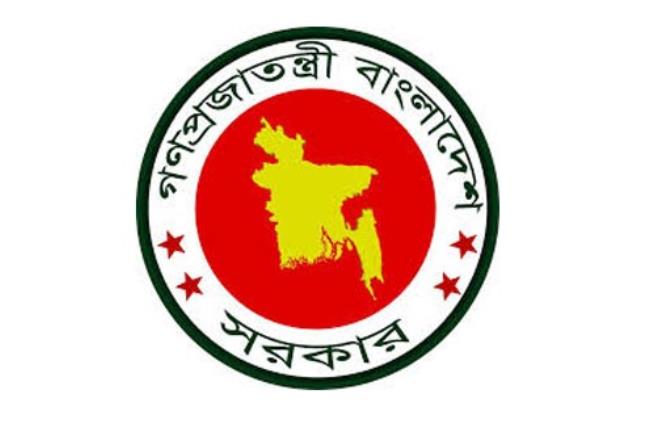 গণপ্রজাতন্ত্রী বাংলাদেশ সরকারজেলা সমবায় অফিসার, সাতক্ষীরা।এর মধ্যে স্বাক্ষরিতবার্ষিক কর্মসম্পাদন চুক্তিজুলাই ০১, ২০২১ - জুন ৩০, ২০২২ বিষয়বিষয়পৃষ্ঠানং১উপজেলা সমবায় কার্যালয়, তালা, সাতক্ষীরা  এর কর্মসম্পাদনের সার্বিক চিত্র3২উপজেলা সমবায় কার্যালয়, তালা, সাতক্ষীরা  এর বিগত ০৩ বৎসরের অর্জিত সাফল্য3৩সমস্যা ও চ্যালেঞ্জসমূহ3৪ভবিষ্যৎ কর্মপরিকল্পনা3৫.২০২1-২2 অর্থবছরের সম্ভাব্য প্রধান অর্জনসমূহ3৬প্রস্তাবনা4৭সেকশন ১: উপজেলা সমবায় কার্যালয়, তালা, সাতক্ষীরা  এর রূপকল্প, অভিলক্ষ্য, কর্মসম্পাদনেরক্ষেত্রসমূহএবংকার্যাবলী5১.১ রূপকল্প5১.২ অভিলক্ষ্য5১.৩ কৌশলগত উদ্দেশ্যসমূহ5১.৩.১ উপজেলা সমবায় কার্যালয়, তালা, সাতক্ষীরা  এর কর্মসম্পাদনের ক্ষেত্রসমূহ5১.৩.২ সুশাসন ও সংস্কারমূলক কর্মসম্পাদনের ক্ষেত্রসমূহ5১.৪ প্রধান কার্যাবলী58সেকশন ২ : বিভিন্নকার্যক্রমেরচূড়ান্তফলাফল/প্রভাব (Outcome/Impact)৬9সেকশন ৩ : উপজেলা সমবায় কার্যালয়, তালা, সাতক্ষীরা  এর কর্মসম্পদান পরিকল্পনা৭-৮10উপজেলা সমবায় কার্যালয়, তালা, সাতক্ষীরা  এর সুশাসন ও সংস্কারমূলক কর্মসম্পাদনের ক্ষেত্রসমূহ৯10স্বাক্ষর১০১1সংযোজনী – ১ : শব্দ সংক্ষেপ১১১2সংযোজনী - ২: কর্মসম্পাদন ব্যবস্থাপনা ও প্রমাণক১২-১৫১৩সংযোজনী - ৩: অন্যান্য কার্যালয়ের সাথে সংশ্লিষ্ট কর্মসম্পাদন সূচকসমূহ১৬১৪সংযোজনী -৪: উপজেলা সমবায় কার্যালয়, তালা, সাতক্ষীরা এর জাতীয় শুদ্ধাচার কৌশল, ২০২১-২০২২১৭-১৮১৫সংযোজনী - ৫: উপজেলা সমবায় কার্যালয়, তালা, সাতক্ষীরা এর গর্ভন্যান্স ও উদ্ভাবন কর্মপরিকল্পনা, ২০২১-২০২২১৯১৬সংযোজনী - ৬: উপজেলা সমবায় কার্যালয়, তালা, সাতক্ষীরা এর অভিযোগ প্রতিকার ব্যবস্থা সংক্রান্ত কর্মপরিকল্পনা, ২০২১-২০২২২০১৭সংযোজনী - ৭: উপজেলা সমবায় কার্যালয়, তালা, সাতক্ষীরা এর সেবা প্রদান প্রতিশ্রুতি বাস্তবায়ন কর্মপরিকল্পনা, ২০২১-২০২২২১১৮সংযোজনী - ৮: উপজেলা সমবায় কার্যালয়, তালা, সাতক্ষীরা এর তথ্য অধিকার বিষয়ে বার্ষিক কর্মপরিকল্পনা, ২০২১-২০২২২২কর্মসম্পাদনেরসার্বিকচিত্রসাম্প্রতিক বছরসমূহের (বিগত ০৩ বৎসরের) প্রধান অর্জনসমূহ:দেশের সার্বিক উন্নয়নে যথাযথ ভূমিকা রাখার প্রয়াসে সমবায়কে উন্নয়নমুখী ও টেকসই করার জন্য উপজেলা সমবায় কার্যালয়,তালা,সাতক্ষীরা কাজের সুনির্দিষ্ট ধারাবাহিকতা রক্ষার পাশাপাশি ভবিষ্যৎ চ্যালেঞ্জ মোকাবেলার ভিত্তি প্রস্তুতের ক্ষেত্রে বিগত তিন বৎসরে উল্লেখযোগ্য সাফল্য অর্জনে সক্ষম হয়েছে। তালা উপজেলাধীন কর্মকর্তা/কমচারীগণের উদ্ভাবনী প্রয়াসের ফলে সমবায়কে আরও গণমানুষের সংগঠনে পরিণত করতে ও এর গুনগত মান উন্নয়নে অত্রউপজেলার উৎপাদনমুখী ও সেবাধর্মী সমবায় গঠন, টেকসই সমবায় গঠনে উদ্বুদ্ধকরণ, সমবায় উদ্যোক্তা সৃষ্টির কৌশল অবলম্বন উল্লেখযোগ্য। বিগত তিন অর্থ বছরে মোট 107টি নতুন সমবায় সমিতি গঠন করা হয়েছে এবং 2500 জন নতুন সমবায়ীকে সদস্যভুক্ত করা হয়েছে। বিগত তিন অর্থ বছরে মোট 782টি সমবায় সমিতির নিরীক্ষা সম্পন্ন করা হয়েছে। এছাড়া 290 জন সমবায়ীর দক্ষতা উন্নয়নে প্রাতিষ্ঠানিক প্রশিক্ষণ প্রদান করা হয়েছে এবং তিন বছরে প্রায় 1050জনের কর্মসংস্থানের ব্যবস্থা করা হয়েছে। বিগত তিন বছরে অত্র উপজেলায় বাস্তবায়নাধীন আশ্রয়ণ প্রকল্পে ঋণপ্রদান ও আদায় কার্যক্রম চলমান রয়েছে। এছাড়া ইতোমধ্যে অত্রজেলায় 2টি উন্নতজাতের গাভীপালনের মাধ্যমে সুবিধাবঞ্চিত মহিলাদের জীবনযাত্রার মানোন্নয়ন প্রকল্পের আওতায় 2টি সমিতি নিবন্ধন করে তার মাধ্যমে সদস্যদের জীবন যাত্রার মান উন্নয়ন করা হচ্ছে। এছাড়া ও প্রকল্প দপ্তর হতে প্রাপ্ত 2,75,00,000/- টাকার চেক (250 জনের) মাঝে বিতরণ করা হয়েছে। বর্তমানে উক্ত প্রকল্পের ঘূর্ণায়মান তহবিল দ্বারা সদস্যদের মাঝে ঋণবিতরণ ও আদায়কার্যক্রম চলমান রয়েছে। সমস্যা ও চ্যালেঞ্জসমূহঃউন্নয়নমুখী ও টেকসই সমবায় গঠনের মাধ্যমে সাতক্ষীরা জেলার তালা উপজেলায় বিভিন্ন শ্রেণি-পেশার মানুষের আর্থ-সামাজিক উন্নয়নে তালা উপজেলা সমবায় কার্যালয়ের চ্যালেঞ্জ বহুবিধ। এ উপজেলায় নিবন্ধিত সমবায় এর সংখ্যা প্রায় 605টি।নানা শ্রেণি ও পেশার সম্মিলনে তৈরী হওয়া বৈচিত্রময় কার্যক্রমে পূর্ণ এ বিপুল সংখ্যক সমবায়কে নিয়মিত অডিট করা, নিবিড় ভাবে মনিটরিং করা এবং সদস্যদেরকে দক্ষ ও সমবায়ী মনোভাবাপন্ন হিসেবে গড়ে তোলা অন্যতম বড় চ্যালেঞ্জ। সমবায়ীগণের চাহিদা পূরণে প্রশিক্ষণ ও প্রযুক্তিগত সহায়তা প্রদান সময়ের অন্যতম দাবী। কিন্তু প্রয়োজনীয় জনবল, প্রয়োজনীয় যানবাহন ও পর্যাপ্ত অর্থ বরাদ্দ না থাকায় রুটিন কাজের মাধ্যমে এ সমস্যার সমাধান সম্ভব হচ্ছে না। তাছাড়া মাঠ পর্যায়ে চাহিদা অনুযায়ী উন্নয়ন প্রকল্প না থাকায় সমবায়কে ব্যাপক ভিত্তিক উন্নয়নমুখী কার্যক্রমে সম্পৃক্ত করা যাচ্ছে না। ভবিষ্যৎ কর্মপরিকল্পনাঃসমবায় এর সংখ্যা যৌক্তিক পর্যায়ে নিয়ে আসার জন্য দীর্ঘদিনের অকার্যকর/ নিস্ক্রিয় সমবায় সমিতিগুলির নিবন্ধন বাতিলের ব্যবস্থা গ্রহণ করা এবং অবসায়নে ন্যাস্ত সমবায় সমিতিগুলোর অবসায়নকার্য দ্রুত নিস্পত্তি করা আগামী অর্থ বছরের অন্যতম প্রধান লক্ষ্য।  পাশাপাশি উপজেলা ভিত্তিক সুনির্দিষ্ট সংখ্যক সমিতি চিহ্নিত করে উৎপাদনমুখী সমিতিতে রূপান্তর করার উদ্যোগ গ্রহণ করা হবে।উদ্ভাবনী উদ্যোগের মাধ্যমে উপজেলা সমবায় কার্যালয়ের নাগরিক সেবা সহজ করা ও  ট্রেডভিত্তিক প্রশিক্ষণ ও প্রযুক্তিগত সহায়তা প্রদান করার মাধ্যমে সমবায় উদ্যোক্তা সৃষ্টিকরা ও আত্ম-কর্মসংস্থানের পথ সুগমকরাও অন্যতম লক্ষ্য। সমবায়ের মাধ্যমে দেশীয় উৎপাদন বৃদ্ধি এবং উৎপাদিত পণ্য সরাসরি ভোক্তাদের নিকট সুলভ মূল্যে পৌছে দেয়ার লক্ষ্যে সমবায় পণ্যেরব্রান্ডিং, বাজার জাত করণে সহায়তা করা হবে। এছাড়া সমবায়ের মাধ্যমে নৃ-তাত্ত্বিক জনগোষ্ঠী, সুবিধাবঞ্চিত ও অনগ্রসর জনগোষ্ঠী ও মহিলাদের সরাসরি ও বিকল্প কর্মসংস্থান সৃষ্টি, সামাজিক ও আর্থিক বৈষম্য হ্রাস এবং জীবন যাত্রার মান উন্নয়নের জন্য প্রকল্প/কর্মসূচি গ্রহণে সমবায় অধিদপ্তরে প্রকল্প/কর্মসূচির প্রস্তাব প্রেরণ করা হবে। উন্নত জাতের গাভীপালনের মাধ্যমে সুবিধা বঞ্চিত মহিলাদের জীবন যাত্রার মানোন্নয়ন প্রকল্পের আওতায় সমিতির মাধ্যমে মহিলাদের আত্মকর্মসংস্থানের ব্যবস্থা গ্রহণ করা হবে। ২০২০-20২১ অর্থবছরের সম্ভাব্য প্রধান অর্জনসমূহঃ৩০টি সমবায় সমিতি নিবন্ধনসহ 0১ টি উৎপাদনমুখী ও 0১ টি মডেল সমবায় গঠন করা হবে;১25জনকে চাহিদা ভিত্তিক ভ্রাম্যমাণ প্রশিক্ষণ প্রদান করা হবে;৯০% সমবায় এর নির্বাচন অনুষ্ঠান, নিরীক্ষিত কার্যকর সমবায় এর মধ্যে ৯০% এর এজিএম আয়োজন এবং ৩১ আগষ্ট ২০২1 এর মধ্যে ৫০% সমবায় এর হিসাব বিবরণী প্রাপ্তি নিশ্চিত করা হবে।40 টি সমবায় এর পরিদর্শন এবং ২৩7 টি  কার্যকর সমবায় এর নিরীক্ষা সম্পাদন করা হবে।চূড়ান্তফলাফল/প্রভাব (Outcome/Impact)কর্মসম্পাদনসূচকসমূহ(Performance Indicators)একক(Unit)প্রকৃতপ্রকৃতলক্ষ্যমাত্রা২০২1-২2প্রক্ষেপণপ্রক্ষেপণনির্ধারিতলক্ষ্যমাত্রাঅর্জনেরক্ষেত্রেযৌথভাবেদায়িত্বপ্রাপ্তমন্ত্রণালয়/বিভাগ/ সংস্হাসমূহেরনামউপাত্তসূত্র(Source of Data)চূড়ান্তফলাফল/প্রভাব (Outcome/Impact)কর্মসম্পাদনসূচকসমূহ(Performance Indicators)একক(Unit)২০১9-20২০20-২1লক্ষ্যমাত্রা২০২1-২2২০২2-২3২০২3-২4নির্ধারিতলক্ষ্যমাত্রাঅর্জনেরক্ষেত্রেযৌথভাবেদায়িত্বপ্রাপ্তমন্ত্রণালয়/বিভাগ/ সংস্হাসমূহেরনামউপাত্তসূত্র(Source of Data)১২৩৪৫৬৭৮৯১০আত্ম-কর্মসংস্থানসৃষ্টিরমাধ্যমেবেকারত্বদূরকরেআর্থ-সামাজিকউন্নয়ন।সমবায়সংগঠনেরমাধ্যমেস্ব-কর্মসংস্থানজন৯০০৯৮৯১০৫০১১০০১১৫০সমবায়বিভাগ, মহিলা ও শিশুমন্ত্রণালয়, সমাজকল্যাণমন্ত্রণালয়, যুব ও ক্রীড়ামন্ত্রণালয়উপজেলাসমবায়কার্যালয়সমূহেরমাসিক ও ত্রৈমাসিকরিটার্নসমবায়সমিতিনিরীক্ষারমাধ্যমেঅনিয়মউদঘাটন ও ব্যবস্থাপনাকমিটিরজবাবদিহিতানিশ্চিতকরণসমিতিরনিরীক্ষাসম্পাদিতসংখ্যা২৬৫270২৩৭৩০০৩২০সমবায়বিভাগ, মৎস্য ও প্রাণিসম্পদমন্ত্রণালয়, কৃষিমন্ত্রণালয়, এলজিইডি, বিআরডিবি ও কাল্ব।উপজেলাসমবায়কার্যালয়সমূহেরমাসিক ও ত্রৈমাসিকরিটার্নসমবায়েসুশাসনপ্রতিষ্ঠাকরাব্যবস্থাপনাকমিটিরনির্বাচন/অন্তর্বর্তীব্যবস্থাপনাকমিটিগঠিত%90%৭3%৯০%৯২%৯৫%সমবায়বিভাগ।উপজেলাসমবায়কার্যালয়সমূহেরমাসিক ও ত্রৈমাসিকরিটার্নকৌশলগতউদ্দেশ্যকৌশলগতউদ্দেশ্যেরমানকার্যক্রমকর্মসম্পাদন সূচকগণনাপদ্ধতিএকককর্মসম্পাদনসূচকেরমানপ্রকৃতঅর্জনপ্রকৃতঅর্জনলক্ষ্যমাত্রা/নির্ণায়ক২০২1-২2লক্ষ্যমাত্রা/নির্ণায়ক২০২1-২2লক্ষ্যমাত্রা/নির্ণায়ক২০২1-২2লক্ষ্যমাত্রা/নির্ণায়ক২০২1-২2লক্ষ্যমাত্রা/নির্ণায়ক২০২1-২2প্রক্ষেপণ২০২2-২3প্রক্ষেপণ২০২3-২4কৌশলগতউদ্দেশ্যকৌশলগতউদ্দেশ্যেরমানকার্যক্রমকর্মসম্পাদন সূচকগণনাপদ্ধতিএকককর্মসম্পাদনসূচকেরমানপ্রকৃতঅর্জনপ্রকৃতঅর্জনঅসাধারণঅতিউত্তমউত্তমচলতিমানচলতি মানেরনিম্নেপ্রক্ষেপণ২০২2-২3প্রক্ষেপণ২০২3-২4কৌশলগতউদ্দেশ্যকৌশলগতউদ্দেশ্যেরমানকার্যক্রমকর্মসম্পাদন সূচকগণনাপদ্ধতিএকককর্মসম্পাদনসূচকেরমান২০১৯-২০2020-2021অসাধারণঅতিউত্তমউত্তমচলতিমানচলতি মানেরনিম্নেপ্রক্ষেপণ২০২2-২3প্রক্ষেপণ২০২3-২4কৌশলগতউদ্দেশ্যকৌশলগতউদ্দেশ্যেরমানকার্যক্রমকর্মসম্পাদন সূচকগণনাপদ্ধতিএকককর্মসম্পাদনসূচকেরমান২০১৯-২০2020-2021১০০%৯০%৮০%৭০%৬০%প্রক্ষেপণ২০২2-২3প্রক্ষেপণ২০২3-২4১২৩৪৫৬৭৮৯১০১১১২১৩১৪১৫১৬এপিএ স্বাক্ষরকারী অফিসের কর্মসম্পাদনের ক্ষেত্রএপিএ স্বাক্ষরকারী অফিসের কর্মসম্পাদনের ক্ষেত্রএপিএ স্বাক্ষরকারী অফিসের কর্মসম্পাদনের ক্ষেত্রএপিএ স্বাক্ষরকারী অফিসের কর্মসম্পাদনের ক্ষেত্রএপিএ স্বাক্ষরকারী অফিসের কর্মসম্পাদনের ক্ষেত্রএপিএ স্বাক্ষরকারী অফিসের কর্মসম্পাদনের ক্ষেত্রএপিএ স্বাক্ষরকারী অফিসের কর্মসম্পাদনের ক্ষেত্রএপিএ স্বাক্ষরকারী অফিসের কর্মসম্পাদনের ক্ষেত্রএপিএ স্বাক্ষরকারী অফিসের কর্মসম্পাদনের ক্ষেত্রএপিএ স্বাক্ষরকারী অফিসের কর্মসম্পাদনের ক্ষেত্রএপিএ স্বাক্ষরকারী অফিসের কর্মসম্পাদনের ক্ষেত্রএপিএ স্বাক্ষরকারী অফিসের কর্মসম্পাদনের ক্ষেত্রএপিএ স্বাক্ষরকারী অফিসের কর্মসম্পাদনের ক্ষেত্রএপিএ স্বাক্ষরকারী অফিসের কর্মসম্পাদনের ক্ষেত্রএপিএ স্বাক্ষরকারী অফিসের কর্মসম্পাদনের ক্ষেত্রএপিএ স্বাক্ষরকারী অফিসের কর্মসম্পাদনের ক্ষেত্র[১] উৎপাদন, আর্থিক ও সেবাখাতে সমবায় গঠনমান: ১৭[১.১] নিবন্ধন[১.১.১] উদ্বুদ্ধকরণ সভা আয়োজিতসমষ্ঠিসংখ্যা২০3020২০২০২01০১০৩০৪[১] উৎপাদন, আর্থিক ও সেবাখাতে সমবায় গঠনমান: ১৭[১.১] নিবন্ধন[১.১.২] নিবন্ধন আবেদন নিষ্পত্তির হারগড়%৫2230100%90%80%70%60%১০০%১০০%[১] উৎপাদন, আর্থিক ও সেবাখাতে সমবায় গঠনমান: ১৭[১.১] নিবন্ধন[১.১.৩] উৎপাদনমূখী সমবায় সমিতি গঠিতসমষ্টিসংখ্যা৫111111111[১] উৎপাদন, আর্থিক ও সেবাখাতে সমবায় গঠনমান: ১৭[১.২] উৎপাদনমূখী খাতে সমবায়ীদের পূজি বিনিয়োগের মাধ্যমে অতিরিক্ত কর্মসংস্থান[১.২.১] সমবায়ী সংগঠনের মাধ্যমে স্ব-কর্মসংস্থানসমষ্ঠিসংখ্যা2125125১30১2৫১২০১০৫৯০১40145[২] টেকসই সমবায় গঠনে কার্যক্রম গ্রহণমান: ৩৫[২.১]তদারকি ও মানোন্নয়ন[২.১.১] মডেল সমবায় সমিতি সৃজনসমষ্ঠিসংখ্যা৩১১1110011[২] টেকসই সমবায় গঠনে কার্যক্রম গ্রহণমান: ৩৫[২.১]তদারকি ও মানোন্নয়ন[২.১.২] অকার্যকর সমিতির হালনাগাদ তালিকা সংকলিততারিখতারিখ৩26 জুলাই১৫ জুলাই20 জুলাই30 জুলাই15 আগস্ট30 আগস্ট12 সেপ্টেম্বর22জুলাই31জুলাই[২] টেকসই সমবায় গঠনে কার্যক্রম গ্রহণমান: ৩৫[২.১]তদারকি ও মানোন্নয়ন[২.১.৩]মাষ্টার রেজিস্টার হালনাগাত করনতারিখতারিখ2৩১ জুলাই৩১ জুলাই20 জুলাই30 জুলাই15 আগস্ট30 আগস্ট12 সেপ্টেম্বর22জুলাই31জুলাই[২] টেকসই সমবায় গঠনে কার্যক্রম গ্রহণমান: ৩৫[২.১]তদারকি ও মানোন্নয়ন[২.১.৪] সমিতির বাৎসরিক নির্বাচনী ক্যালেন্ডার সংকলিততারিখতারিখ২26 জুলাই১৫ জুলাই20 জুলাই30 জুলাই15 আগস্ট30 আগস্ট12 সেপ্টেম্বর22জুলাই31জুলাই[২] টেকসই সমবায় গঠনে কার্যক্রম গ্রহণমান: ৩৫[২.১]তদারকি ও মানোন্নয়ন[২.১.৫]নির্ধারিত ছকে বার্ষিক পরিসংখ্যান প্রতিবেদন সংকলিততারিখতারিখ২2জুলাই১৫ জুলাই15জুলাই20জুলাই25জুলাই27জুলাই29জুলাই৩১জুলাই5আগস্ট[২] টেকসই সমবায় গঠনে কার্যক্রম গ্রহণমান: ৩৫[২.২] সমবায়সুশাসনপ্রতিষ্ঠা[২.২.১]ব্যবস্থাপনা কমিটির নির্বাচন অনুষ্ঠিত/অন্তর্বর্তী কমিটি গঠিতসমষ্টি%২90%৯০%৯০%৮৮%৮৭%৮৬%৭০%৯২%৯৫%[২] টেকসই সমবায় গঠনে কার্যক্রম গ্রহণমান: ৩৫[২.২] সমবায়সুশাসনপ্রতিষ্ঠা [২.২.২] কার্যকর সমিতির বার্ষিক আর্থিক বিবরনী প্রাপ্তি নিশ্চিতকৃততারিখতারিখ৩৩১আগষ্ট৩১আগষ্ট৩১আগষ্ট৩০ সেপ্টেম্বর৩১অক্টোবর৩০নভেম্বর৩১ ডিসেম্বর৩১আগষ্ট৩১জুলাই[২] টেকসই সমবায় গঠনে কার্যক্রম গ্রহণমান: ৩৫[২.২] সমবায়সুশাসনপ্রতিষ্ঠা[২.২.৩] সমবায় সমিতি পরিদর্শন সম্পাদিতসমষ্ঠিসংখ্যা৩152736৩২২৯২৫২২৩৮40[২] টেকসই সমবায় গঠনে কার্যক্রম গ্রহণমান: ৩৫[২.২] সমবায়সুশাসনপ্রতিষ্ঠা[২.২.৪]কার্যকর সমবায় সমিতির নিরীক্ষা সম্পাদেনের হারক্রমপুজ্ঞিভূত%৩265265১০০%90%85%80%75%১০০%১০০%[২] টেকসই সমবায় গঠনে কার্যক্রম গ্রহণমান: ৩৫[২.২] সমবায়সুশাসনপ্রতিষ্ঠা[২.২.৫]নিরীক্ষা সম্পাদিত সমিতির এজিএম অনুষ্ঠিতসমষ্টি%২0100%১০০%90%85%80%75%১০০%১০০%[২] টেকসই সমবায় গঠনে কার্যক্রম গ্রহণমান: ৩৫[২.২] সমবায়সুশাসনপ্রতিষ্ঠা[২.২.৬] নিরীক্ষা প্রতিবেদন পর্যালোচনা ও ব্যবস্থা গ্রহণসমষ্টিসংখ্যা৩00২37২১৬১৯২১৬৮১৪৪280290[২] টেকসই সমবায় গঠনে কার্যক্রম গ্রহণমান: ৩৫[২.২.৭] নিরীক্ষা সংশোধনী প্রস্তাব দাখিলকৃতসমষ্টিসংখ্যা২0046454440384748[২] টেকসই সমবায় গঠনে কার্যক্রম গ্রহণমান: ৩৫[২.৩] রাজস্ব আদায়[২.৩.১]নিরীক্ষা ফি আদায়কৃতক্রমপুজ্ঞিভূত%৩১০০%100%১০০%90%85%80%75%১০০%১০০%[২] টেকসই সমবায় গঠনে কার্যক্রম গ্রহণমান: ৩৫[২.৩] রাজস্ব আদায়[২.৩.১] সমবায় উন্নয়ন তহবিল আদায়কৃতক্রমপুজ্ঞিভূত%৩১০০%100%১০০%90%85%80%75%১০০%১০০%[৩] সমবায় সংগঠনের সক্ষমতা বৃদ্ধি ও উদ্যোক্তা সৃজনমান: ১৮[৩.১] স্থানীয় চাহিদাভিত্তিকপ্রশিক্ষণ[৩.১.১] ভ্রাম্যমান প্রশিক্ষণ অনুষ্ঠিত (পুরুষ/মহিলা)সমষ্ঠিজন৬100125125120115110105125150[৩] সমবায় সংগঠনের সক্ষমতা বৃদ্ধি ও উদ্যোক্তা সৃজনমান: ১৮[৩.২] সমবায় ইনস্টিটিউটে চাহিদা অনুযায়ী প্রশিক্ষণার্থী প্রেরণ[৩.২.১] প্রশিক্ষণার্থী প্রেরিত (পুরুষ/মহিলা)গড়%৬১০০%100%১০০%90%85%80%75%১০০%১০০%[৩] সমবায় সংগঠনের সক্ষমতা বৃদ্ধি ও উদ্যোক্তা সৃজনমান: ১৮[৩.৩] প্রাতিষ্ঠানিক স্বীকৃতি[৩.৩.১] জাতীয় সমবায় পুরস্কারের জন্য মনোনয়ন প্রেরিতসমষ্ঠিসংখ্যা৩2২১০৯৮৭৬১০১০[৩] সমবায় সংগঠনের সক্ষমতা বৃদ্ধি ও উদ্যোক্তা সৃজনমান: ১৮[৩.৪] ‍গবেষণা ও উদ্ভাবন[৩.৪.২] উদ্ভাবন পাইলটিং/রেপ্লিকেটিংসমষ্ঠিসংখ্যা৩০১--11110১১কর্মসম্পাদনেরক্ষেত্রকর্মসম্পাদনেরক্ষেত্রেরমানকার্যক্রম (Activities)কর্মসম্পাদনসূচক (Performance Indicator)গণনাপদ্ধতিএকক (Unit)কর্মসম্পাদনসূচকেরমানপ্রকৃতঅর্জনপ্রকৃতঅর্জনলক্ষ্যমাত্রারমান ২০২১-২০২২লক্ষ্যমাত্রারমান ২০২১-২০২২লক্ষ্যমাত্রারমান ২০২১-২০২২লক্ষ্যমাত্রারমান ২০২১-২০২২লক্ষ্যমাত্রারমান ২০২১-২০২২প্রক্ষেপন ২০২২-২০২৩প্রক্ষেপন ২০২২-২০২৩কর্মসম্পাদনেরক্ষেত্রকর্মসম্পাদনেরক্ষেত্রেরমানকার্যক্রম (Activities)কর্মসম্পাদনসূচক (Performance Indicator)গণনাপদ্ধতিএকক (Unit)কর্মসম্পাদনসূচকেরমান২০১৯-২০২০২০২০-২০২১অসাধারণ(Excellent)অতিউত্তম (Very Goodউত্তম (Good)চলতিমান (Fair)চলতিমানেরনিম্নে (Poor)প্রক্ষেপন ২০২২-২০২৩প্রক্ষেপন ২০২২-২০২৩কর্মসম্পাদনেরক্ষেত্রকর্মসম্পাদনেরক্ষেত্রেরমানকার্যক্রম (Activities)কর্মসম্পাদনসূচক (Performance Indicator)গণনাপদ্ধতিএকক (Unit)কর্মসম্পাদনসূচকেরমান২০১৯-২০২০২০২০-২০২১100%90%80%70%60%প্রক্ষেপন ২০২২-২০২৩প্রক্ষেপন ২০২২-২০২৩12345678910111213141516সুশাসন ও সংস্কারমূলককার্যকমেরবাস্তবায়নজোরদারকরণ৩০১) শুদ্ধাচারকর্মপরিকল্পনাবাস্তবায়নশুদ্ধাচারকর্মপরিকল্পনাবাস্তবায়িতক্রমপুজ্ঞিভূতপ্রাপ্তনম্বর১০----১০০%৯০%৮০%৭০%৬০%১০০%১০০%সুশাসন ও সংস্কারমূলককার্যকমেরবাস্তবায়নজোরদারকরণ৩০২) ই-গভর্ন্যান্স/উদ্ভাবনকর্মপরিকল্পনাবাস্তবায়নই-গভর্ন্যান্স/উদ্ভাবনকর্মপরিকল্পনাবাস্তবায়িতক্রমপুজ্ঞিভূতপ্রাপ্তনম্বর১০----১০০%৯০%৮০%৭০%৬০%১০০%১০০%সুশাসন ও সংস্কারমূলককার্যকমেরবাস্তবায়নজোরদারকরণ৩০৩) তথ্যঅধিকারকর্মপরিকল্পনাবাস্তবায়নতথ্যঅধিকারকর্মপরিকল্পনাবাস্তবায়িতক্রমপুজ্ঞিভূতপ্রাপ্তনম্বর৩----১০০%৯০%৮০%৭০%৬০%১০০%১০০%সুশাসন ও সংস্কারমূলককার্যকমেরবাস্তবায়নজোরদারকরণ৩০৪) অভিযোগপ্রতিকারকর্মপরিকল্পনাবাস্তবায়নঅভিযোগপ্রতিকারকর্মপরিকল্পনাবাস্তবায়িতক্রমপুজ্ঞিভূতপ্রাপ্তনম্বর৪----১০০%৯০%৮০%৭০%৬০%১০০%১০০%সুশাসন ও সংস্কারমূলককার্যকমেরবাস্তবায়নজোরদারকরণ৩০৫) সেবাপ্রদানপ্রতিশ্রুতিকর্মপরিকল্পনাবাস্তবায়নসেবাপ্রদানপ্রতিশ্রুতিকর্মপরিকল্পনাবাস্তবায়িতক্রমপুজ্ঞিভূতপ্রাপ্তনম্বর৩----১০০%৯০%৮০%৭০%৬০%১০০%১০০%উপজেলাসমবায়অফিসারতালা, সাতক্ষীরাতারিখজেলা সমবায় অফিসারজেলা সমবায় কার্যালয়, সাতক্ষীরাতারিখক্রমিকনম্বরশব্দসংক্ষেপ (Acronyms)বিবরণ১২৩১সিডিএফসমবায়উন্নয়নতহবিল২টিসিভিটাইম, কস্ট, ভিজিট৩বিসিএবাংলাদেশসমবায়একাডেমী৪আসইআঞ্চলিকসমবায়ইনষ্টিটিউট5বিবিএসবাংলাদেশব্যুরোঅবস্টাটিস্টিক্স৬এনআইডিজাতীয়পরিচয়পত্র৭এজিএমবার্ষিকসাধারণসভা8এসডিজিটেকসইউন্নয়নলক্ষ্যমাত্রা9সিআইজিকমনইন্টারেস্টগ্রুপ10কালবক্রেডিটইউনিয়নলীগঅববাংলাদেশক্রমিকনংকার্যক্রমকর্মসম্পাদনসূচকবিবরণবাস্তবায়নকারীদপ্তরলক্ষ্যমাত্রাঅর্জনেরপ্রমাণক১২৩৪৫৬[১.১] নিবন্ধন[১.১.১] উদ্বুদ্ধকরণসভাঅনুষ্ঠিতজনসাধারণকে সমবায় আদর্শে উদ্বুদ্ধ করারজন্যসরকারিঅর্থায়নেপ্রতিউপজেলা/থানাসমবায়কার্যালয়বছরেগড়েন্যূনতম ২টি সভাআয়োজনকরাহবে। উপজেলাকার্যালয়উপজেলা ভিত্তিক সভার সংখ্যা (উপজেলার নাম, সভার সংখ্যা, উপস্থিতির সংখ্যা)[১.১] নিবন্ধন[১.১.২] নিবন্ধনআবেদননিষ্পত্তিরহারনতুন সমবায় সমিতি নিবন্ধনের জন্য প্রাপ্ত আবেদন শতভাগ নিষ্পত্তি করা।উপজেলা, জেলা ও বিভাগীয়কার্যালয়১. বিভাগের নিবন্ধনআবেদননিষ্পত্তিরেজিস্টার (আবেদনকারীর নাম ও ঠিকানা, আবেদন গ্রহণের তারিখ, নিবন্ধন/প্রত্যাখ্যান, নিস্পত্তির তারিখ)**২. ৫ নং কলামে জেলা ও উপজেলা   কর্তৃক নিবন্ধন/প্রত্যাখ্যাত আবেদনের তথ্য (জেলা ভিত্তিক সংখ্যা)[১.১] নিবন্ধন[১.১.৩] উৎপাদনমূখীসমবায়সমিতিগঠিতজাতীয়সমায়দিবসেরপ্রতিপাদ্যকেসামনেরেখেপ্রতিউপজেলা/থানায়কৃষি//অকৃষি/অপ্রচলিতপণ্যউৎপাদকগণকেসংগঠিতকরেবছরেন্যূনতম ১টি নতুনসমবায়সমিতিনিবন্ধনঅথবাবিদ্যমানসমবায়সমিতিরসদস্যগণকেকৃষি//অকৃষি/অপ্রচলিতপণ্যউৎপাদনেউদ্বুদ্ধকরেউৎপাদনমূখীসমিতিতেরুপান্তরকরা।  উপজেলা ও জেলাকার্যালয়জেলা ভিত্তিক উৎপাদনমূখীসমবায়েরসংখ্যা[১.২] উৎপাদনমূখীখাতেসমবায়ীদেরপূজিবিনিয়োগেরমাধ্যমেঅতিরিক্তকর্মসংস্থান[১.২.১] সমবায়ীসংগঠনেরমাধ্যমেস্ব-কর্মসংস্থানউৎপাদনমূখীখাতেসমবায়ীদেরপূজিবিনিয়োগেরমাধ্যমেসৃষ্টস্ব-কর্মসংস্থানউপজেলা ও জেলাকার্যালয়জেলা ভিত্তিক স্ব-কর্মসংস্থানেরসংখ্যা[২.১]  তদারকি ও মানোন্নয়ন[২.১.১] মডেলসমবায়সমিতিসৃজনপ্রধানকার্যালয়হতেপ্রেরিতগাইডলাইনঅনুসরণকরেবিভাগেবিদ্যমানসমবায়সমিতিহতেন্যুনতম ২টি সমবায়সমিতিকে (কেন্দ্রীয়/প্রাথমিক) বিভাগীয়যুগ্মনিবন্ধক ও তাঁরদপ্তরেরঅন্যান্যকর্মকর্তাগণকর্তৃকমডেলসমিতিতেরূপান্তরকরা। উপজেলা, জেলা ও বিভাগীয়কার্যালয়জেলা ভিত্তিক মডেলসমবায়েরসংখ্যা[২.১]  তদারকি ও মানোন্নয়ন[২.১.২] অকার্যকরসমিতিরহালনাগাদতালিকাসংকলিত৩০/০৬/২০২১ তারিখেরতথ্যেরভিত্তিতেউপজেলা/জেলাকার্যালয়কর্তৃকপ্রণীতএবংজেলাকার্যালয়কর্তৃকসংকলিতঅকার্যকরপ্রাথমিকসমিতিরতালিকাএকীভূতকরেসংরক্ষণএবংবিভাগাধীনঅকার্যকরকেন্দ্রীয়সমিতিরতালিকাপ্রণয়ন । উপজেলা, জেলা ও বিভাগীয়কার্যালয়সংকলিত ও প্রণীত অকার্যকর সমবায়ের তালিকাড[২.১]  তদারকি ও মানোন্নয়ন[২.১.৩] সমিতিরবাৎসরিকনির্বাচনীক্যালেন্ডারসংকলিত২০২১-২২ সনেব্যবস্থাপনাকমিটিরনির্বাচনঅনুষ্ঠিতহবেএমনকেন্দ্রীয়সমবায়সমিতিরতালিকাপ্রণয়ন/সংকলন।  জেলা ও বিভাগীয়কার্যালয়সংকলিত ও প্রণীত নির্বাচনী ক্যালেন্ডার[২.১]  তদারকি ও মানোন্নয়ন[২.১.৪] নির্ধারিতছকেবার্ষিকপরিসংখ্যানপ্রতিবেদনসংকলিত৩০/০৬/২০২১ তারিখেরতথ্যেরভিত্তিতেউপজেলা/জেলাকার্যালয়কর্তৃকপ্রণীতএবংজেলাকার্যালয়কর্তৃকসংকলিতপ্রাথমিকসমিতিরবার্ষিকপরিসংখ্যানএকীভূতকরেসংরক্ষণএবংবিভাগীয়কার্যালয়কর্তৃকপ্রণীতকেন্দ্রীয়সমিতিরবার্ষিকপরিসংখ্যান।  উপজেলা, জেলা ও বিভাগীয়কার্যালয়সংকলিত ও প্রণীত বার্ষিক পরিসংখ্যান[২.২] সমবায়েসুশাসনপ্রতিষ্ঠা[২.২.১] ব্যবস্থাপনা কমিটির নির্বাচনঅনুষ্ঠিত /অন্তর্বর্তীকমিটিগঠিত২.১.৩ নংসূচকেপ্রণীতনির্বাচনীক্যালেন্ডারঅনুযায়ীনির্বাচনযোগ্যকেন্দ্রীয়সমবায়সমিতিরব্যবস্থাপনাকমিটিরনির্বাচনঅনুষ্ঠানতদারককরা। এক্ষেত্রেকোনকারণেনির্বাচনঅনুষ্ঠিতনাহলেঅনতিবিলম্বেঅন্তর্বর্তীকমিটিগঠননিশ্চিতকরা।উপজেলা, জেলা ও বিভাগীয়কার্যালয়জেলাভিত্তিকতালিকা(সমবায়এরনাম, কমিটিরমেয়াদউত্তীর্ণেরতারিখ, ঘোষিততফশীলমোতাবেকনির্বাচনেরতারিখ, প্রযোজ্যক্ষেত্রেঅন্তর্বর্তীকমিটিগঠনেরআদেশনং ও তারিখ (প্রয়োজনীয়সাবকলামথাকবে)।[২.২] সমবায়েসুশাসনপ্রতিষ্ঠা[২.২.২] কার্যকরসমিতিরবার্ষিকআর্থিকবিবরণীপ্রাপ্তিনিশ্চিতকৃতসমবায় বিধিমালা ২০০৪ এর ৫৭ বিধি অনুসরণ করে ন্যূনতম ৫০% কার্যকরসমবায়সমিতিরবার্ষিকঅনিরীক্ষিতআর্থিকবিবরণী ৩১ আগস্টএরমধ্যেপ্রাপ্তিনিশ্চিতকরা।উপজেলা, জেলা ও বিভাগীয়কার্যালয়জেলাভিত্তিকতালিকা(সমবায়এরনাম, হিসাববিবরণীপ্রাপ্তিরতারিখ, নির্ণীতনীটলাভ)[২.২] সমবায়েসুশাসনপ্রতিষ্ঠা[২.২.৩] সমিতিপরিদর্শনসম্পাদিতউপজেলাঅফিসহতেপ্রতিমাসেগড়ে ২টি করেবছরেন্যূনতম ২৪টি, জেলাঅফিসহতেপ্রতিমাসেগড়ে ৪টি করেবছরেন্যূনতম ৪৮টি এবংবিভাগীয়কার্যালয়প্রতিমাসেগড়ে ২টি করেবছরেন্যূনতম ২৪টি উপজেলা, জেলা ও বিভাগীয়কার্যালয়জেলাভিত্তিকসংখ্যা[২.২] সমবায়েসুশাসনপ্রতিষ্ঠা[২.২.৪]  নিরীক্ষাসম্পাদনেরহারলক্ষ্যমাত্রাঅনুযায়ীশতভাগনিরীক্ষাসম্পাদননিশ্চিতকরণেরস্বার্থেকার্যকরসমবায়সমিতিরনিরীক্ষাসম্পাদনেরহারকেওলক্ষ্যমাত্রানেয়াহয়েছে।উপজেলা, জেলা ও বিভাগীয়কার্যালয়জেলাভিত্তিকসমবায়েরসংখ্যা[২.২] সমবায়েসুশাসনপ্রতিষ্ঠা[২.২.৫] নিরীক্ষাসম্পাদিতসমিতিরএজিএমআয়োজিতসমবায়সমিতিআইন, ২০০১ ( সংশোধন ২০০২ ও ২০১৩) এরধারা ১৭(৩) অনুযায়ীনিরীক্ষাসম্পাদনকৃতসমবায়সমিতিরএজিএমঅনুষ্ঠাননিশ্চিতকরা। উপজেলা, জেলা ও বিভাগীয়কার্যালয়জেলাভিত্তিকসমবায়েরসংখ্যা[২.২.৬] নিরীক্ষাপ্রতিবেদনপর্যালোচনা ও ব্যবস্থাগ্রহণনিরীক্ষীতকার্যকরসমিতিরনিরীক্ষাপ্রতিবেদনপাওয়ারপরপর্যালোচনাকরেব্যবস্থাগ্রহণকরাউপজেলা, জেলা ও বিভাগীয়কার্যালয়জেলাভিত্তিকসমবায়েরসংখ্যা[২.২.৭] নিরীক্ষাসংশোধনীপ্রতিবেদনদাখিলকৃতসমবায়সমিতিআইন, ২০০১ (সংশোধন ২০০২ ও ২০১৩) এরধারা ৪৭ মোতাবেকসমিতিকর্তৃপক্ষকেনিরীক্ষাসংশোধনীপ্রতিবেদনদাখিলনিশ্চিতকরা।উপজেলা, জেলা ও বিভাগীয়কার্যালয়জেলাভিত্তিকসমবায়েরসংখ্যা[২.৩] রাজস্বআদায়[২.৩.১] নিরীক্ষাফিআদায়কৃতসমবায় সমিতি বিধিমালা ২০০৪ এর বিধি ১০৮(১)  অনুসরণ করে নিরীক্ষাসম্পাদনেরপরবর্তি ৩০ দিনঅথবানিরীক্ষাবছরের 30 জুনতারিখেরমধ্যে (যাহাআগেহয়) সমিতিকর্তৃকবিধিমোতাবেকপ্রদেয়নিরীক্ষাফিশতভাগআদায়নিশ্চিতকরা। এলক্ষ্যেপ্রতিমাসেসম্পাদিতঅডিটনোটেরভিত্তিতেপরবর্তীমাসের ১ম সপ্তাহেউপজেলা/থানাওয়ারীআদায়যোগ্যনিরীক্ষাফিএরলক্ষ্যমাত্রানির্ধারণকরতেহবে। উপজেলা, জেলা ও বিভাগীয়কার্যালয়জেলাভিত্তিকধার্যেরবিপরীতেআদায়েরতথ্য[২.৩] রাজস্বআদায়[২.৩.২] সমবায়উন্নয়নতহবিলআদায়কৃতসমবায় সমিতি বিধিমালা ২০০৪ এর বিধি ৮৪(২)  অনুসরণ করে নিরীক্ষাসম্পাদনেরপরবর্তী ৩০ দিনঅথবানিরীক্ষাবছরের 30 জুনতারিখেরমধ্যে (যাহাআগেহয়) সমিতিকর্তৃকবিধিমোতাবেকপ্রদেয়সিডিএফশতভাগআদায়নিশ্চিতকরা। এলক্ষ্যেপ্রতিমাসেসম্পাদিতঅডিটনোটেরভিত্তিতেপরবর্তীমাসের ১ম সপ্তাহেউপজেলা/থানাওয়ারীআদায়যোগ্যসিডিএফএরলক্ষ্যমাত্রানির্ধারণকরতেহবে। উপজেলা, জেলা ও বিভাগীয়কার্যালয়জেলাভিত্তিকধার্যেরবিপরীতেআদায়েরতথ্য[৩.১] স্থানীয়চাহিদাভিত্তিকপ্রশিক্ষণ[৩.১.১] ভ্রাম্যমাণপ্রশিক্ষণঅনুষ্ঠিত (পুরূষ/মহিলা)সমবায়ীদের স্থানীয় চাহিদা অনুযায়ী ভ্রাম্যমাণ প্রশিক্ষণ আয়োজন নিশ্চিত করা।উপজেলা ও জেলাকার্যালয়জেলা ভিত্তিক সভার সংখ্যাও উপস্থিতির সংখ্যা[৩.২] সমবায়ইনস্টিটিউটেচাহিদানুযায়ীপ্রশিক্ষণার্থীপ্রেরণ[৩.২.১] প্রশিক্ষণার্থীপ্রেরিত(পুরূষ/মহিলা)বাংলাদেশ সমবায় একাডেমি  এবং আঞ্চলিক সমবায় ইনস্টিটিউটসমূহ কর্তৃক প্রদত্ত সমবায়ব্যবস্থাপনাসংক্রান্তবিষয়েপ্রশিক্ষণ।উপজেলা ও জেলাকার্যালয়জেলাভিত্তিকতালিকাপ্রেরিতপ্রশিক্ষণার্থীরসংখ্যা[৩.৩] প্রাতিষ্ঠানিকস্বীকৃতি[৩.৩.১] জাতীয়সমবায়পুরস্কারেরজন্যমনোনয়নপ্রেরিতসফলসমবায়ীএবংসমবায়প্রতিষ্ঠানকেকাজেরপ্রাতিষ্ঠানিকস্বীকৃতিপ্রদানেরলক্ষ্যেজাতীয়সমবায়পুরস্কারপ্রদানউপজেলা ও জেলা ও বিভাগীয়কার্যালয়মনোনয়নেরতালিকা[৩.৪] ‍গবেষণা ও উদ্ভাবন[৩.৪.১] সেমিনার/ কর্মশালাআয়োজিতসমবায়সংগঠনেরসক্ষমতাবৃদ্ধিকল্পেসমকালীনগুরুত্বপূর্ণবিষয়েরউপরআয়োজিতকর্মশালা ও সেমিনার।বিভাগীয়কার্যালয়কর্মশালারনোটিশ ও উপস্থিতিহাজিরা[৩.৪] ‍গবেষণা ও উদ্ভাবন[৩.৪.২] উদ্ভাবনপাইলটিং/রেপ্লিকেটিংনাগরিকসেবাসহজকরারজন্যবিভাগীয়কার্যালয়হতেগৃহীতউদ্ভাবনীধারণাগ্রহণ ও পাইলটিংকিংবাঅন্যকোনদপ্তরকর্তৃকগৃহীতউদ্ভাবনীধারণারেপ্লিকেটিংকরা। উপজেলা ও জেলা ও বিভাগীয়কার্যালয়জেলাভিত্তিকতালিকাকার্যক্রমকর্মসম্পাদনসূচকযে কার্যালয়ের সাথে সংশ্লিষ্টসংশ্লিষ্ট অফিসের সাথে কার্যক্রম বাস্তবায়ন কেীশল১২৩৪[২.২] সমবায়েসুশাসনপ্রতিষ্ঠা[২.২.৪]কার্যকর সমবায় সমিতিরনিরীক্ষাসম্পাদনেরহারবিআরডিবিবিআরডিবিভুক্তকেন্দ্রীয়সমবায়সমূহেরনিরীক্ষা৩১, ডিসেম্বরতারিখেরমধ্যেসম্পন্নকরারপ্রয়োজনীয়ব্যবস্থাগ্রহণকরা। নিবন্ধিতকার্যকরসমবায়সমূহেরমধ্যে১টিকেন্দ্রীয়সমবায়বিআরডিবিরআওতাভুক্ত।উক্তসমবায়সমূহেরনিরীক্ষাযথাসময়েসম্পাদনেরদায়িত্ববিআরডিবিকর্তৃপক্ষের।[২.২] সমবায়েসুশাসনপ্রতিষ্ঠা[২.২.৪]কার্যকর সমবায় সমিতিরনিরীক্ষাসম্পাদনেরহারকাল্বকাল্বভুক্তকার্যকর সমবায়সমূহেরনিরীক্ষা৩১, মার্চতারিখেরমধ্যেসম্পন্নকরারপ্রয়োজনীয়ব্যবস্থাগ্রহণকরা। কাল্বভুক্তকার্যকর সমবায়সমূহেরনিরীক্ষাযথাসময়েসম্পাদনেরদায়িত্বকাল্বকর্তৃপক্ষের।[২.২] সমবায়েসুশাসনপ্রতিষ্ঠা[২.২.৪]কার্যকর সমবায় সমিতিরনিরীক্ষাসম্পাদনেরহারকৃষিসম্প্রসারণঅধিদপ্তরসিআইজিভুক্তকার্যকর সমবায়সমূহেরনিরীক্ষা৩১, মার্চতারিখেরমধ্যেসম্পন্নকরারপ্রয়োজনীয়ব্যবস্থাগ্রহণকরা। কৃষিসম্প্রসারণঅধিদপ্তরেরআওতাধীনপ্রকল্পভুক্তনিবন্ধিতকার্যকর সিআইজিসমবায়সমিতিগুলোরঅডিটসম্পাদনেসংশ্লিষ্টদপ্তরেরসহযোগীতা।[২.২] সমবায়েসুশাসনপ্রতিষ্ঠা[২.২.৪]কার্যকর সমবায় সমিতিরনিরীক্ষাসম্পাদনেরহারমৎস্যঅধিদপ্তরসিআইজিভুক্তকার্যকর সমবায়সমূহেরনিরীক্ষা৩১, মার্চতারিখেরমধ্যেসম্পন্নকরারপ্রয়োজনীয়ব্যবস্থাগ্রহণকরা। মৎস্য অধিদপ্তরেরআওতাধীনপ্রকল্পভুক্তনিবন্ধিতকার্যকর সিআইজিসমবায়সমিতিগুলোরঅডিটসম্পাদনেসংশ্লিষ্টদপ্তরেরসহযোগীতা।[২.২] সমবায়েসুশাসনপ্রতিষ্ঠা[২.২.৪]কার্যকর সমবায় সমিতিরনিরীক্ষাসম্পাদনেরহারপ্রাণিসম্পদঅধিদপ্তরসিআইজিভুক্তকার্যকর সমবায়সমূহেরনিরীক্ষা৩১, মার্চতারিখেরমধ্যেসম্পন্নকরারপ্রয়োজনীয়ব্যবস্থাগ্রহণকরা।প্রাণিসম্পদঅধিদপ্তরেরআওতাধীনপ্রকল্পভুক্তনিবন্ধিতকার্যকর সিআইজিসমবায়সমিতিগুলোরঅডিটসম্পাদনেসংশ্লিষ্টদপ্তরেরসহযোগীতা।[২.২] সমবায়েসুশাসনপ্রতিষ্ঠা[২.২.৪]কার্যকর সমবায় সমিতিরনিরীক্ষাসম্পাদনেরহারএলজিইডিকার্যকর পানিব্যবস্থাপনাসমবায়সমূহেরনিরীক্ষা৩১, অক্টোবর তারিখেরমধ্যেসম্পন্নকরারপ্রয়োজনীয়ব্যবস্থাগ্রহণকরাউপজেলা সমবায় কার্যালয়, তালা, সাতক্ষীরা এর জাতীয়শুদ্ধাচারকৌশলকর্মপরিকল্পনা, ২০২১-২০২২কার্যক্রমেরনামকর্মসম্পাদনসূচকসূচকেরমানএককবাস্তবায়নেরদায়িত্বপ্রাপ্তব্যক্তি/পদবাস্তবায়নেরদায়িত্বপ্রাপ্তব্যক্তি/পদ২০২১-২০২২অর্থবছরেরলক্ষ্যমাত্রাবাস্তবায়নঅগ্রগতিপরিবীক্ষণ, ২০২১-২০২২বাস্তবায়নঅগ্রগতিপরিবীক্ষণ, ২০২১-২০২২বাস্তবায়নঅগ্রগতিপরিবীক্ষণ, ২০২১-২০২২বাস্তবায়নঅগ্রগতিপরিবীক্ষণ, ২০২১-২০২২বাস্তবায়নঅগ্রগতিপরিবীক্ষণ, ২০২১-২০২২বাস্তবায়নঅগ্রগতিপরিবীক্ষণ, ২০২১-২০২২বাস্তবায়নঅগ্রগতিপরিবীক্ষণ, ২০২১-২০২২মন্তব্যকার্যক্রমেরনামকর্মসম্পাদনসূচকসূচকেরমানএককবাস্তবায়নেরদায়িত্বপ্রাপ্তব্যক্তি/পদবাস্তবায়নেরদায়িত্বপ্রাপ্তব্যক্তি/পদ২০২১-২০২২অর্থবছরেরলক্ষ্যমাত্রালক্ষ্যমাত্রা/অর্জন১ম কোয়ার্টার২য় কোয়ার্টার৩য় কোয়ার্টার৩য় কোয়ার্টার৪র্থ কোয়ার্টারমোটঅর্জনঅর্জিতমানমন্তব্য১২৩৪৫৫৬৭৮৯১০১০১১১২১৩১৪১. প্রাতিষ্ঠানিকব্যবস্থাঃ১. প্রাতিষ্ঠানিকব্যবস্থাঃ১. প্রাতিষ্ঠানিকব্যবস্থাঃ১. প্রাতিষ্ঠানিকব্যবস্থাঃ১. প্রাতিষ্ঠানিকব্যবস্থাঃ১. প্রাতিষ্ঠানিকব্যবস্থাঃ১. প্রাতিষ্ঠানিকব্যবস্থাঃ১. প্রাতিষ্ঠানিকব্যবস্থাঃ১. প্রাতিষ্ঠানিকব্যবস্থাঃ১. প্রাতিষ্ঠানিকব্যবস্থাঃ১. প্রাতিষ্ঠানিকব্যবস্থাঃ১. প্রাতিষ্ঠানিকব্যবস্থাঃ১. প্রাতিষ্ঠানিকব্যবস্থাঃ১. প্রাতিষ্ঠানিকব্যবস্থাঃ১. প্রাতিষ্ঠানিকব্যবস্থাঃ১. প্রাতিষ্ঠানিকব্যবস্থাঃ১.১ নৈতিকতাকমিটিসভাআয়োজনসভাআয়োজিত৪সংখ্যাসংখ্যাউপ-নিবন্ধক (প্রশাসন)১লক্ষ্যমাত্রা১১১১১১.১ নৈতিকতাকমিটিসভাআয়োজনসভাআয়োজিত৪সংখ্যাসংখ্যাউপ-নিবন্ধক (প্রশাসন)১অর্জন১.২নৈতিকতাকমিটির সভারসিদ্ধান্তবাস্তবায়নবাস্তবায়িতসিদ্ধান্ত৬%%উপ-নিবন্ধক (প্রশাসন)১০০%লক্ষ্যমাত্রা১০০%১০০%১০০%১০০%১০০%১.২নৈতিকতাকমিটির সভারসিদ্ধান্তবাস্তবায়নবাস্তবায়িতসিদ্ধান্ত৬%%উপ-নিবন্ধক (প্রশাসন)১০০%অর্জন১.৩সুশাসনপ্রতিষ্ঠারনিমিত্তঅংশীজনের (stakeholders) অংশগ্রহণেসভাঅনুষ্ঠিতসভা৪সংখ্যাসংখ্যাউপ-নিবন্ধক (প্রশাসন)২লক্ষ্যমাত্রা১১১.৩সুশাসনপ্রতিষ্ঠারনিমিত্তঅংশীজনের (stakeholders) অংশগ্রহণেসভাঅনুষ্ঠিতসভা৪সংখ্যাসংখ্যাউপ-নিবন্ধক (প্রশাসন)২অর্জন১.৪ শুদ্ধাচার সংক্রান্ত প্রশিক্ষণ আয়োজন প্রশিক্ষণআয়োজিত  ২সংখ্যাসংখ্যাউপ-নিবন্ধক (প্রশাসন)২লক্ষ্যমাত্রা১১১১.৪ শুদ্ধাচার সংক্রান্ত প্রশিক্ষণ আয়োজন প্রশিক্ষণআয়োজিত  ২সংখ্যাসংখ্যাউপ-নিবন্ধক (প্রশাসন)২অর্জন১.৫ কর্ম-পরিবেশউন্নয়ন (স্বাস্থ্যবিধিঅনুসরণ/টিওএন্ডইভুক্তঅকেজোমালামালবিনষ্টকরণ/পরিষ্কার-পরিচ্ছন্নতাবৃদ্ধিইত্যাদিউন্নত কর্ম-পরিবেশ৩সংখ্যা ওতারিখসংখ্যা ওতারিখউপ-নিবন্ধক (প্রশাসন)১ও৩১/১২/২১লক্ষ্যমাত্রা১(৩১/১২/২১)১(৩১/১২/২১)১.৫ কর্ম-পরিবেশউন্নয়ন (স্বাস্থ্যবিধিঅনুসরণ/টিওএন্ডইভুক্তঅকেজোমালামালবিনষ্টকরণ/পরিষ্কার-পরিচ্ছন্নতাবৃদ্ধিইত্যাদিউন্নত কর্ম-পরিবেশ৩সংখ্যা ওতারিখসংখ্যা ওতারিখউপ-নিবন্ধক (প্রশাসন)১ও৩১/১২/২১অর্জন১.৫ কর্ম-পরিবেশউন্নয়ন (স্বাস্থ্যবিধিঅনুসরণ/টিওএন্ডইভুক্তঅকেজোমালামালবিনষ্টকরণ/পরিষ্কার-পরিচ্ছন্নতাবৃদ্ধিইত্যাদিউন্নত কর্ম-পরিবেশ৩সংখ্যা ওতারিখসংখ্যা ওতারিখউপ-নিবন্ধক (প্রশাসন)১ও৩১/১২/২১অর্জন১.৬ জাতীয়শুদ্ধাচারকৌশলকর্মপরিকল্পনা, ২০২১-২২ ও ত্রৈমাসিকপরিবীক্ষণপ্রতিবেদনদপ্তর/সংস্থায় দাখিল ও স্ব স্ব ওয়েবসাইটে আপলোডকরণকর্মপরিকল্পনা ও ত্রৈমাসিকপ্রতিবেদনদাখিলকৃত ও আপলোডকৃত৪তারিখতারিখউপ-নিবন্ধক (প্রশাসন)২৫/৬/২১লক্ষ্যমাত্রা২৫/৬/২১১(১৫/১০/২১)১(১৫/১/২২)১(১৫/১/২২)১(১৫/৪/২২)১(১৫/৭/২২)১.৬ জাতীয়শুদ্ধাচারকৌশলকর্মপরিকল্পনা, ২০২১-২২ ও ত্রৈমাসিকপরিবীক্ষণপ্রতিবেদনদপ্তর/সংস্থায় দাখিল ও স্ব স্ব ওয়েবসাইটে আপলোডকরণকর্মপরিকল্পনা ও ত্রৈমাসিকপ্রতিবেদনদাখিলকৃত ও আপলোডকৃত৪তারিখতারিখউপ-নিবন্ধক (প্রশাসন)২৫/৬/২১অর্জন১.৬ জাতীয়শুদ্ধাচারকৌশলকর্মপরিকল্পনা, ২০২১-২২ ও ত্রৈমাসিকপরিবীক্ষণপ্রতিবেদনদপ্তর/সংস্থায় দাখিল ও স্ব স্ব ওয়েবসাইটে আপলোডকরণকর্মপরিকল্পনা ও ত্রৈমাসিকপ্রতিবেদনদাখিলকৃত ও আপলোডকৃত৪তারিখতারিখউপ-নিবন্ধক (প্রশাসন)২৫/৬/২১অর্জন১.৭ শুদ্ধাচার পুরস্কার প্রদান এবংপুরস্কারপ্রাপ্তদের তালিকা ওয়েবসাইটে প্রকাশপ্রদত্ত পুরস্কার৩তারিখতারিখউপ-নিবন্ধক (প্রশাসন)২৫/৬/২২২৫/৬/২২২.  ক্রয়ের ক্ষেত্রে শুদ্ধাচার ........................................................................২.  ক্রয়ের ক্ষেত্রে শুদ্ধাচার ........................................................................২.  ক্রয়ের ক্ষেত্রে শুদ্ধাচার ........................................................................২.  ক্রয়ের ক্ষেত্রে শুদ্ধাচার ........................................................................২.  ক্রয়ের ক্ষেত্রে শুদ্ধাচার ........................................................................২.  ক্রয়ের ক্ষেত্রে শুদ্ধাচার ........................................................................২.  ক্রয়ের ক্ষেত্রে শুদ্ধাচার ........................................................................২.  ক্রয়ের ক্ষেত্রে শুদ্ধাচার ........................................................................২.  ক্রয়ের ক্ষেত্রে শুদ্ধাচার ........................................................................২.  ক্রয়ের ক্ষেত্রে শুদ্ধাচার ........................................................................২.  ক্রয়ের ক্ষেত্রে শুদ্ধাচার ........................................................................২.  ক্রয়ের ক্ষেত্রে শুদ্ধাচার ........................................................................২.  ক্রয়ের ক্ষেত্রে শুদ্ধাচার ........................................................................২.  ক্রয়ের ক্ষেত্রে শুদ্ধাচার ........................................................................২.  ক্রয়ের ক্ষেত্রে শুদ্ধাচার ........................................................................২.  ক্রয়ের ক্ষেত্রে শুদ্ধাচার ........................................................................২.১ ২০২১-২২ অর্থবছরেরক্রয়-পরিকল্পনাওয়েবসাইটেপ্রকাশক্রয়-পরিকল্পনাওয়েবসাইটেপ্রকাশিত৪তারিখতারিখউপ-নিবন্ধক (প্রশাসন)১৫/১০/২১লক্ষ্যমাত্রা২.১ ২০২১-২২ অর্থবছরেরক্রয়-পরিকল্পনাওয়েবসাইটেপ্রকাশক্রয়-পরিকল্পনাওয়েবসাইটেপ্রকাশিত৪তারিখতারিখউপ-নিবন্ধক (প্রশাসন)১৫/১০/২১অর্জন৩. শুদ্ধাচারসংশ্লিষ্টএবংদুর্নীতিপ্রতিরোধেসহায়কঅন্যান্যকার্যক্রম…………….. (অগ্রাধিকার ভিত্তিতে ন্যুনতম পাঁচটি কার্যক্রম)৩. শুদ্ধাচারসংশ্লিষ্টএবংদুর্নীতিপ্রতিরোধেসহায়কঅন্যান্যকার্যক্রম…………….. (অগ্রাধিকার ভিত্তিতে ন্যুনতম পাঁচটি কার্যক্রম)৩. শুদ্ধাচারসংশ্লিষ্টএবংদুর্নীতিপ্রতিরোধেসহায়কঅন্যান্যকার্যক্রম…………….. (অগ্রাধিকার ভিত্তিতে ন্যুনতম পাঁচটি কার্যক্রম)৩. শুদ্ধাচারসংশ্লিষ্টএবংদুর্নীতিপ্রতিরোধেসহায়কঅন্যান্যকার্যক্রম…………….. (অগ্রাধিকার ভিত্তিতে ন্যুনতম পাঁচটি কার্যক্রম)৩. শুদ্ধাচারসংশ্লিষ্টএবংদুর্নীতিপ্রতিরোধেসহায়কঅন্যান্যকার্যক্রম…………….. (অগ্রাধিকার ভিত্তিতে ন্যুনতম পাঁচটি কার্যক্রম)৩. শুদ্ধাচারসংশ্লিষ্টএবংদুর্নীতিপ্রতিরোধেসহায়কঅন্যান্যকার্যক্রম…………….. (অগ্রাধিকার ভিত্তিতে ন্যুনতম পাঁচটি কার্যক্রম)৩. শুদ্ধাচারসংশ্লিষ্টএবংদুর্নীতিপ্রতিরোধেসহায়কঅন্যান্যকার্যক্রম…………….. (অগ্রাধিকার ভিত্তিতে ন্যুনতম পাঁচটি কার্যক্রম)৩. শুদ্ধাচারসংশ্লিষ্টএবংদুর্নীতিপ্রতিরোধেসহায়কঅন্যান্যকার্যক্রম…………….. (অগ্রাধিকার ভিত্তিতে ন্যুনতম পাঁচটি কার্যক্রম)৩. শুদ্ধাচারসংশ্লিষ্টএবংদুর্নীতিপ্রতিরোধেসহায়কঅন্যান্যকার্যক্রম…………….. (অগ্রাধিকার ভিত্তিতে ন্যুনতম পাঁচটি কার্যক্রম)৩. শুদ্ধাচারসংশ্লিষ্টএবংদুর্নীতিপ্রতিরোধেসহায়কঅন্যান্যকার্যক্রম…………….. (অগ্রাধিকার ভিত্তিতে ন্যুনতম পাঁচটি কার্যক্রম)৩. শুদ্ধাচারসংশ্লিষ্টএবংদুর্নীতিপ্রতিরোধেসহায়কঅন্যান্যকার্যক্রম…………….. (অগ্রাধিকার ভিত্তিতে ন্যুনতম পাঁচটি কার্যক্রম)৩. শুদ্ধাচারসংশ্লিষ্টএবংদুর্নীতিপ্রতিরোধেসহায়কঅন্যান্যকার্যক্রম…………….. (অগ্রাধিকার ভিত্তিতে ন্যুনতম পাঁচটি কার্যক্রম)৩. শুদ্ধাচারসংশ্লিষ্টএবংদুর্নীতিপ্রতিরোধেসহায়কঅন্যান্যকার্যক্রম…………….. (অগ্রাধিকার ভিত্তিতে ন্যুনতম পাঁচটি কার্যক্রম)৩. শুদ্ধাচারসংশ্লিষ্টএবংদুর্নীতিপ্রতিরোধেসহায়কঅন্যান্যকার্যক্রম…………….. (অগ্রাধিকার ভিত্তিতে ন্যুনতম পাঁচটি কার্যক্রম)৩. শুদ্ধাচারসংশ্লিষ্টএবংদুর্নীতিপ্রতিরোধেসহায়কঅন্যান্যকার্যক্রম…………….. (অগ্রাধিকার ভিত্তিতে ন্যুনতম পাঁচটি কার্যক্রম)৩. শুদ্ধাচারসংশ্লিষ্টএবংদুর্নীতিপ্রতিরোধেসহায়কঅন্যান্যকার্যক্রম…………….. (অগ্রাধিকার ভিত্তিতে ন্যুনতম পাঁচটি কার্যক্রম)৩.১  সমবায়অধিদপ্তরকর্তৃকনির্ধারিত৪লক্ষ্যমাত্রাসমবায়অধিদপ্তরথেকেনির্ধারণকরেদিলেঅন্তর্ভুক্তকরাহবে৩.১  সমবায়অধিদপ্তরকর্তৃকনির্ধারিত৪অর্জনসমবায়অধিদপ্তরথেকেনির্ধারণকরেদিলেঅন্তর্ভুক্তকরাহবে৩.২  সমবায়অধিদপ্তরকর্তৃকনির্ধারিত৪লক্ষ্যমাত্রা৩.২  সমবায়অধিদপ্তরকর্তৃকনির্ধারিত৪অর্জন৩.৩ সমবায়অধিদপ্তরকর্তৃকনির্ধারিত৪লক্ষ্যমাত্রা৩.৩ সমবায়অধিদপ্তরকর্তৃকনির্ধারিত৪অর্জন৩.৪ সমবায়অধিদপ্তরকর্তৃকনির্ধারিত৪লক্ষ্যমাত্রা৩.৪ সমবায়অধিদপ্তরকর্তৃকনির্ধারিত৪অর্জন৩.৫  সমবায়অধিদপ্তরকর্তৃকনির্ধারিত৪লক্ষ্যমাত্রা৩.৫  সমবায়অধিদপ্তরকর্তৃকনির্ধারিত৪অর্জন৩.৫  সমবায়অধিদপ্তরকর্তৃকনির্ধারিত৪অর্জনক্রমিকনংকার্যক্রমকর্মসম্পাদনসূচকএকককর্মসম্পাদন সূচকের মানলক্ষ্যমাত্রা ২০২১-২০২২লক্ষ্যমাত্রা ২০২১-২০২২লক্ষ্যমাত্রা ২০২১-২০২২ক্রমিকনংকার্যক্রমকর্মসম্পাদনসূচকএকককর্মসম্পাদন সূচকের মানঅসাধারণউত্তমচলতি মানক্রমিকনংকার্যক্রমকর্মসম্পাদনসূচকএকককর্মসম্পাদন সূচকের মান১০০%৮০%৬০%০১[১.১] ই-নথির ব্যবহার বৃদ্ধি  [১.১.১] ই-ফাইলে নোটনিস্পত্তিকৃত%১৫৮০%৭০%৬০%০২[২.১] তথ্য বাতায়ন হালনাগাদকরণ[২.১.১] তথ্য বাতায়নে সকল সেবা বক্স হালনাগাদকৃতসংখ্যা১০৪৩২০২[২.১] তথ্য বাতায়ন হালনাগাদকরণ[২.১.২] বিভিন্নপ্রকাশনা ও তথ্যাদিতথ্য বাতায়নেপ্রকাশিতসংখ্যা৫৪৩২০৩[৩.১] ই-গভন্স ও উদ্ভাবন কর্মপরিকল্পনা বাস্তবায়ন [৩.১.১] কর্মপরিকল্পনাবাস্তবায়নসংক্রান্তপ্রশিক্ষণআয়োজিত৫৪৩২০৩[৩.১] ই-গভন্স ও উদ্ভাবন কর্মপরিকল্পনা বাস্তবায়ন [৩.১.২] কর্মপরিকল্পনার বাস্তবায়ন অগ্রগতি পর্যালোচনা সংক্রান্ত সভা আয়োজিতসংখ্যা৫৪৩২০৩[৩.১] ই-গভন্স ও উদ্ভাবন কর্মপরিকল্পনা বাস্তবায়ন [৩.১.৩] কর্মপরিকল্পনার অর্ধবার্ষিক স্ব-মূল্যায়ন প্রতিবেদন ঊর্ধ্বতন কর্তৃপক্ষের নিকট প্রেরিততারিখ৫১৩/০১/২০২২২০/০১/২০২২২৭/০১/২০২২০৪[৪.১] একটিউদ্ভাবনী ধারণা/ সেবা সহজিকরণ/ক্ষুদ্রউন্নয়নকার্যক্রমবাস্তবায়ন[৪.১.১] একটিউদ্ভাবনী ধারনা/ সেবা সহজিকরণ/ক্ষুদ্রউন্নয়নকার্যক্রমবাস্তবায়িততারিখ৫২৮/২/২০২২ ১৫/০৩/২০২২ ১৫/০৪/২০২২কার্যক্রমের ক্ষেত্রমানকার্যক্রমকর্মসম্পাদনসূচকপ্রমাণকএকককর্মসম্পাদন সূচকের মানপ্রকৃত অর্জন২০১৯-২০প্রকৃত অর্জন২০২০-২১লক্ষ্যমাত্রা ২০২১-২০২২লক্ষ্যমাত্রা ২০২১-২০২২লক্ষ্যমাত্রা ২০২১-২০২২লক্ষ্যমাত্রা ২০২১-২০২২লক্ষ্যমাত্রা ২০২১-২০২২কার্যক্রমের ক্ষেত্রমানকার্যক্রমকর্মসম্পাদনসূচকপ্রমাণকএকককর্মসম্পাদন সূচকের মানপ্রকৃত অর্জন২০১৯-২০প্রকৃত অর্জন২০২০-২১অসাধারণঅতি উত্তমউত্তম চলতি মানচলতি মানের নিম্নে কার্যক্রমের ক্ষেত্রমানকার্যক্রমকর্মসম্পাদনসূচকপ্রমাণকএকককর্মসম্পাদন সূচকের মানপ্রকৃত অর্জন২০১৯-২০প্রকৃত অর্জন২০২০-২১১০০%৯০%৮০%৭০%৬০%১২৩৪৫৬৭৮৯১০১১১২১৩প্রাতিষ্ঠানিকব্যবস্থাপনা৫[১.১] অভিযোগনিষ্পত্তিকর্মকর্তা (অনিক) ও আপিলকর্মকর্তারতথ্যওয়েবসাইটেত্রৈমাসিকভিত্তিতেহালনাগাদকরণ[১.১.১] অনিক ও আপিল কর্মকর্তার তথ্য হালনাগাদকৃত এবং ওয়েবসাইটে আপলোডকৃতহালনাগাদসম্পন্নেরসরকারিপত্র, ওয়েবসাইটেরলিংকসংখ্যা৫--৪৩---পরিবীক্ষণ ও সক্ষমতা উন্নয়ন২০[২.১] নির্দিষ্টসময়েঅনলাইন/ অফলাইনেপ্রাপ্তঅভিযোগনিষ্পত্তিএবংনিষ্পত্তিসংক্রান্তমাসিকপ্রতিবেদনউর্ধ্বতনকর্তৃপক্ষবরাবরপ্রেরণ[২.১.১] অভিযোগনিষ্পত্তিকৃতনিষ্পত্তিপ্রতিবেদন%৮--৯০%৮০%৭০%৬০%-পরিবীক্ষণ ও সক্ষমতা উন্নয়ন২০[২.২] কর্মকর্তা/কর্মচারীদেরঅভিযোগপ্রতিকারব্যবস্থাএবংজিআরএসসফটওয়্যারবিষয়কপ্রশিক্ষণআয়োজন[২.২.১] প্রশিক্ষণআয়োজিতঅফিসআদেশ, আলোচ্যসূচি, উপস্থিতিরহাজিরাসংখ্যা৫--৪৩২১-পরিবীক্ষণ ও সক্ষমতা উন্নয়ন২০[২.৩] ত্রৈমাসিক ভিত্তিতে পরিবীক্ষণ এবং ত্রৈমাসিক পরিবীক্ষণ প্রতিবেদন উর্ধ্বতন কর্তৃপক্ষের নিকট প্রেরণ[২.৩.১] ত্রৈমাসিক প্রতিবেদন প্রেরিতপরিবীক্ষণপ্রতিবেদনসংখ্যা৩--৪৩২১-পরিবীক্ষণ ও সক্ষমতা উন্নয়ন২০[২.৪] অভিযোগপ্রতিকারব্যবস্থাপনাবিষয়েস্টেকহোল্ডারগণেরসমন্বয়েঅবহিতকরণসভা[২.৪.১] সভাঅনুষ্ঠিতসভারকার্যবিবরণীসংখ্যা৪--২১--কার্যক্রমের ক্ষেত্রমানকার্যক্রমকর্মসম্পাদনসূচকপ্রমাণকএকককর্মসম্পাদন সূচকের মানপ্রকৃত অর্জন২০১৯-২০প্রকৃত অর্জন২০২০-২১লক্ষ্যমাত্রা ২০২১-২০২২লক্ষ্যমাত্রা ২০২১-২০২২লক্ষ্যমাত্রা ২০২১-২০২২লক্ষ্যমাত্রা ২০২১-২০২২লক্ষ্যমাত্রা ২০২১-২০২২কার্যক্রমের ক্ষেত্রমানকার্যক্রমকর্মসম্পাদনসূচকপ্রমাণকএকককর্মসম্পাদন সূচকের মানপ্রকৃত অর্জন২০১৯-২০প্রকৃত অর্জন২০২০-২১অসাধারণঅতি উত্তমউত্তমচলতি মানচলতি মানের নিম্নেকার্যক্রমের ক্ষেত্রমানকার্যক্রমকর্মসম্পাদনসূচকপ্রমাণকএকককর্মসম্পাদন সূচকের মানপ্রকৃত অর্জন২০১৯-২০প্রকৃত অর্জন২০২০-২১১০০%৯০%৮০%৭০%৬০%১২৩৪৫৬৭৮৯১০১১১২১৩১৪প্রাতিষ্ঠানিক১৩[১.১] সেবাপ্রদানপ্রতিশ্রুতিপরিবীক্ষণ কমিটির সিদ্ধান্ত বাস্তবায়ন[১.১.১]সিদ্ধান্ত বাস্তবায়িতবাস্তবায়নপ্রতিবেদন%৮--১০০%৯০%৮০%৭০%-প্রাতিষ্ঠানিক১৩[১.২] সেবাপ্রদানপ্রতিশ্রুতিত্রৈমাসিকভিত্তিতেহালনাগাদকরণ[১.২.১] ওয়েবসাইটেপ্রতিত্রৈমাসিকেহালনাগাদকৃতওয়েবসাইটেহালনাগাদকৃতসেবাপ্রদানপ্রতিশ্রুতিসংখ্যা৫--৪৩--সক্ষমতা অর্জন১২[২.১] সেবাপ্রদানপ্রতিশ্রুতিবিষয়কপ্রশিক্ষণআয়োজন[১.১.১]প্রশিক্ষণআয়োজিতপ্রশিক্ষণআদেশ, আলোচ্যসূচি, প্রশিক্ষণার্থীদেরতালিকা, হাজিরাশীটসংখ্যা৫--৪৩২১-সক্ষমতা অর্জন১২[২.২]  সেবা প্রদান বিষয়ে স্টেকহোল্ডারগণের সমন্বয়ে অবহিতকরণ সভা আয়োজন[১.৩.১]অবহিতকরণসভাঅনুষ্ঠিতসভারকার্যবিবরণীসংখ্যা৭--২১---কার্যক্রমের ক্ষেত্রমানকার্যক্রমকর্মসম্পাদনসূচকএকককর্মসম্পাদন সূচকের মানপ্রকৃত অর্জন২০১৯-২০প্রকৃত অর্জন২০২০-২১লক্ষ্যমাত্রা ২০২১-২০২২লক্ষ্যমাত্রা ২০২১-২০২২লক্ষ্যমাত্রা ২০২১-২০২২লক্ষ্যমাত্রা ২০২১-২০২২লক্ষ্যমাত্রা ২০২১-২০২২প্রমাণককার্যক্রমের ক্ষেত্রমানকার্যক্রমকর্মসম্পাদনসূচকএকককর্মসম্পাদন সূচকের মানপ্রকৃত অর্জন২০১৯-২০প্রকৃত অর্জন২০২০-২১অসাধারণঅতি উত্তমউত্তম চলতি মানচলতি মানের নিম্নে প্রমাণককার্যক্রমের ক্ষেত্রমানকার্যক্রমকর্মসম্পাদনসূচকএকককর্মসম্পাদন সূচকের মানপ্রকৃত অর্জন২০১৯-২০প্রকৃত অর্জন২০২০-২১১০০%৯০%৮০%৭০%৬০%প্রমাণক১২৩৪৫৬৭৮৯১০১১১২১৩১৪প্রাতিষ্ঠানিক১০[১.১] তথ্য অধিকার আইন অনুযায়ী নির্ধারিত সময়ের মধ্যে তথ্য প্রদান[১.১.১]নির্ধারিত সময়ের মধ্যে তথ্য প্রদানকৃত%১০১০০%৯০%৮০%৭০%৬০%উর্ধ্বতন কার্যালয়ে প্রেরিত  প্রতিবেদনসক্ষমতাবৃদ্ধি১৫[১.২] স্বপ্রণোদিতভাবেপ্রকাশযোগ্যতথ্যহালনাগাদ করে ওয়েবসাইটেপ্রকাশ[১.2.১]হালনাগাদকৃততথ্যওয়েবসাইটেপ্রকাশিততারিখ০৩৩১-১২-২০২১১০-০১-২০২২২০-০১-২০২২৩১-০১-২০২২-হালনাগাদকৃতস্বপ্রণোদিতভাবেপ্রকাশযোগ্যতথ্যসহ ওয়েবসাইটের লিংক।সক্ষমতাবৃদ্ধি১৫[১.৩] বার্ষিকপ্রতিবেদনপ্রকাশ[১.3.১] বার্ষিকপ্রতিবেদনপ্রকাশিততারিখ০৩১৫-১০-২০২১১৫-১১-২০২১১৫-১২-২০১৯--বার্ষিক প্রতিবেদনের কপিসক্ষমতাবৃদ্ধি১৫[১.৪]  তথ্য অধিকার আইন, ২০০৯ এর ৫ ধারা অনুসারে যাবতীয় তথ্যের ক্যাটাগরি  ও ক্যাটালগ তৈরি/ হালনাগাদকরণ[১.4.১] তথ্যের ক্যাটাগরি  ও ক্যাটালগ প্রস্তুতকৃত/হালনাগাদকৃততারিখ০৩৩১-১২-২০২১১০-০১-২০২২২০-০১-২০২২৩১-০১-২০২২-সংশ্লিষ্ট বিষয় অন্তর্ভুক্তকৃত মাসিক সমন্বয় সভার কার্যবিবরণীসক্ষমতাবৃদ্ধি১৫[১.৫] তথ্য অধিকার আইন ও বিধিবিধান সম্পর্কে জনসচেতনতা বৃদ্ধিকরণ[১.5.১]  প্রচারকার্যক্রমসম্পন্নসংখ্যা০৩৩২১--সভা, সেমিনার, কর্মশালার অফিস আদেশ কিংবা প্রচারপত্রের কপি।সক্ষমতাবৃদ্ধি১৫[১.৬]তথ্যঅধিকারবিষয়েকর্মকর্তাদের প্রশিক্ষণ আয়োজন   [১.6.১]প্রশিক্ষণ আয়োজিতসংখ্যা ০৩৩২১--প্রশিক্ষণ আয়োজনের অফিস আদেশ